Benelux K zemím Beneluxu patří  Belgie, Nizozemsko a Lucembursko Jsou to malé, hustě zalidněné státy s intenzivním průmyslem a zemědělstvím a vysokou životní úrovní. Tyto státy jsou rovněž spojeny s počátky Evropské unie, kdy společně utvořily celní unii Benelux. Poloha  Mají strategickou polohu v blízkosti oceánu. Břehy omývá ………………………………… moře. Hraničí se státy: …………………………………, …………………………………… . Příroda Převládá rovinatý povrch, v Nizozemsku je třetina území pod úrovní hladiny moře. Proti záplavám je chrání písečné duny a ochranné hráze. Typické je velké množství říčních kanálů. Obyvatelstvo Jsou to nejhustěji zalidněné státy Evropy. Žije v nich mnoho přistěhovalců z bývalých kolonií.  Hospodářství - vyspělé, zemědělství se podobně jako v Dánsku zaměřuje hlavně na chov skotu a následné zpracování produktů (patří mezi světové vývozce masa, mléka, sýrů).  Nizozemsko 	Hlavní město: Amsterdam 	 	 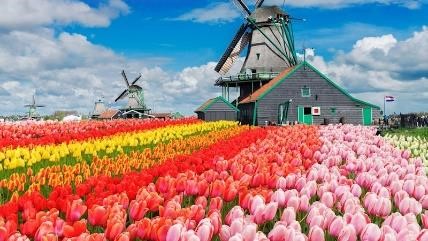 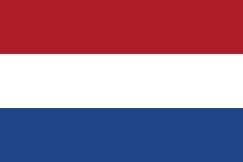 Rozloha: 41 540 km2 Počet obyvatel: 16,8 mil. Nizozemsko je někdy nesprávně nazýváno Holandsko, to je jen část území Nizozemska. Nizozemci část svého území získali vysušením mořského dna – takto získané území se nazývá polder. Nizozemsko má v Severním moři bohatá naleziště ………………………………………… . Města: Rotterdam – největší evropský přístav, Maastricht, Haag, Naarden (místo úmrtí J.A. Komenského) Belgie 	Hlavní město: Brusel 	 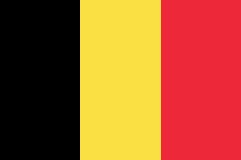 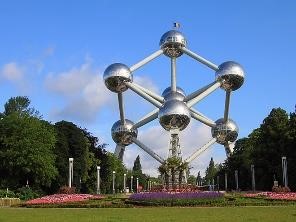 Rozloha: 30 530 km2 Počet obyvatel: 10,4 mil. Belgie je federací. Žijí tu dva národy, na severu Vlámové, kteří mluví nizozemsky a Valoni na jihu, ti hovoří …………………………………….. . Města: Brusel je sídlem Evropské komise, Rady  Evropské unie a NATO. Další město  - Antverpy. Lucembursko 	Hlavní město: Lucemburk 	 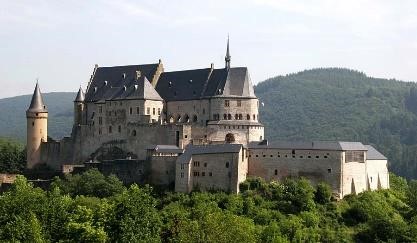 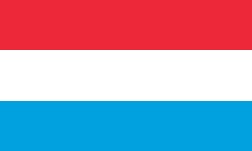 Rozloha: 2 590 km2 Počet obyvatel: 590 tis. Lucembursko je monarchií v čele s velkovévodou. Z této země pocházel rod Lucemburků. Průmysl je zde založen na těžbě kvalitní železné rudy, z níž se vyrábí ušlechtilá ocel. Lucemburk je sídlem Soudního dvora Evropské unie. Můžeš si pustit několikaminutový výukový dokument o Beneluxu: https://www.youtube.com/watch?v=64QVOs_KceI Správné odpovědi  Doplnění chybějících slov – Severní; Německem a Francií; zemního plynu; francouzsky. 